2018-09-05	Skolråd – mötesprotokoll 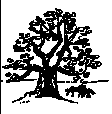 Närvarande:	Frånvarande:Karen Natvig	Daniel StenströmerStefanie Schwarz	Karin ModéenAnna Nordström	Annika Bengtsson	Erik Alenius		Annsofie Bohlin	Mötet öppnas
Ordförande Karin Modéen öppnar mötet.Val av sekreterare
Stefanie Schwarz utses till sekreterare.Godkännande av dagordning
Dagordningen godkänd. Föregående mötesprotokoll
Genomgång av föregående protokollInkomna frågor från klassernaInköp av målvaktshandskar. En förälder undrade om det kunde köpas in målvaktshandskar. Frågan kommer att lyftas i elevrådet. Börja eller sluta skoldagen på Uppsävja. Alla elever som går på fritids före eller efter en skoldag och  som börjar respektive slutar på Uppsävjaskolan, kan få en bussbiljett dit eller därifrån.Information från rektor och skolaKunskapsresultat. Rektorn informerade om att Nåntunaskolans kunskapsresultat är högt och står sig bra mot jämförda skolorna i Uppsala. Hon jämförde ca. 7 skolor med Nåntunaskolan. Nåntunaskolans resultat på nationella proven i matematik och svenska ligger över riksgenomsnittet.Skolsköterskan har sagt upp sig, ny skolsköterska är rekryterad.Jeanette Skinnrason har sagt upp sig och kommer att avsluta sin tjänst i vecka 43. Rektorn har rekryterat en ny skolsköterska som kommer att arbeta 30% på skolan.Övriga frågor.Omval eller nyval av skolrådsrepresentanter.Karin Modéen, Annika Bengtsson, Annsofie Bohlin, Erik Alenius och Daniel Stenströmer har blivit omvalda som skolrådsrepresentanter. Stefanie Schwarz och Anna Nordström har blivit nyinvalda.Satsning på välgörenhet.Skolrådet har beslutat att skolan ska göra en satsning på välgörande ändamål. Skolrådet tar med sig frågan om vad och hur till nästa möte.Nuddis.Nuddis kommer att utvärderas. Det är viktigt att veta att Nuddis enbart gäller fritids. Det är ingen kanal för kommunikation med lärarna om det som rör skoldagen eller frånvaro från skoltiden.Nästa möte 
Torsdagen den 11 oktober kl. 18.30-20.00
Sekreterare vid mötet: 	Stefanie SchwarzJusterare:		 Karen Natvig